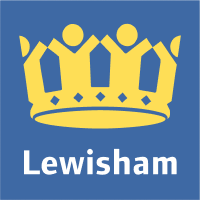 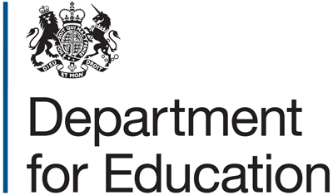 LONDON BOROUGH OF LEWISHAM SUMMER HOLIDAY ACTIVITIES AND FOOD PROGRAMME 2021London Borough of Lewisham is looking for providers to prepare and distribute meals as part of the Holiday Activities and Food Programme.Providers must provide at least one meal a day (breakfast, lunch or tea) and all food provided at the holiday club (including snacks) must meet school food standards.Our expectation is that the majority of food served by providers will be hot lunches. However, we acknowledge that there will be occasions when this is not possible and a cold alternative may be used.All food provided as part of the programme must:comply with regulations on food preparation:take into account allergies and dietary requirements (see the allergy guidance for schools) take into account any religious or cultural requirements for foodSubmissions will be shared with successful HAF activity providers to form partnerships for the HAF programme.Application forms must be submitted online by Monday 28th June at 12.00 Hours SECTION 1: Provider informationSECTION 2: Food provisionSECTION 3: Delivery informationSECTION 4: CostingsSECTION 5:Organisation name:Registered address:Organisation phone number:Website (if applicable):Type of organisation (charity, community interest company etc.):Charity/Company name and number (if applicable):Lead contact name:Lead contact number:Lead contact email address:Are you registered as a food business? Yes NoWhich meals do you intend to offer each day (please select all that apply)? Breakfast Lunch (hot) Lunch (cold) Dinner/Tea Snacks Food parcels/recipe boxes to take homeWill all meals be in line with School Food Standards? Yes NoDo you have a functional kitchen onsite? Yes NoPlease confirm you will be able to prepare a range of meals to meet specific dietary requirements including (but not limited to) vegan, vegetarian, halal, kosher, coeliac, lactose intolerant etc.  Yes NoPlease confirm you will be able to supply us with:Please confirm you will be able to supply us with:Risk assessments (up to date, and including COVID-19) Yes NoHealth and Safety Policy Yes NoConfidentiality/ privacy policy Yes NoData protection/ GDPR policy Yes No Public liability insurance Yes NoFood safety/hygiene level 2 certification within the last 3 years (1 certification per site you’re operating from) Yes NoFood Allergens certification within the last 3 years (1 certification per site you’re operating from) Yes NoWhich weeks would you be able to prepare and distribute meals? 26th July – 30th July 2nd August – 6th August 9th August – 13th August 16th August – 20th August  23rd August – 27th AugustWhat days would you be able to prepare and distribute meals? Monday Tuesday Wednesday Thursday  FridayPlease indicate which ward/(s) you will be able to deliver meals in:Please indicate which ward/(s) you will be able to deliver meals in:Please indicate which ward/(s) you will be able to deliver meals in:Please indicate which ward/(s) you will be able to deliver meals in:Please indicate which ward/(s) you will be able to deliver meals in: Bellingham Blackheath Brockley                      Catford  Crofton Park                                                     Downham Evelyn    Forest Hill  Grove Park   Ladywell Lee Green  Lewisham Central      New Cross Perry Vale   Rushey Green Sydenham  Telegraph Hill  WhitefootDo you have appropriate facilities to safely store and deliver food? Yes NoHow many meals do you intend to prepare and deliver each day?What is the maximum cost per meal per day? Please provide a breakdown of the costs:Please provide a breakdown of the costs:Delivery areaAmountIn accordance with the Data Protection Act, London Borough of Lewisham will collect required data for evaluation purposes - including impact, improvement, future funding opportunities, research and sustainability.Can you confirm that you are willing to collect this data on behalf of the programme? Yes No The information you share with Lewisham Council will be shared amongst project partners, including the funder (Department of Education). Please confirm that you are happy for the data to be shared with project partners? Yes NoThe information you have submitted as part of this proposal will including contact details will be shared with activity providers. Please confirm you are willing for this information to be shared? Yes No